Граждане разных государств 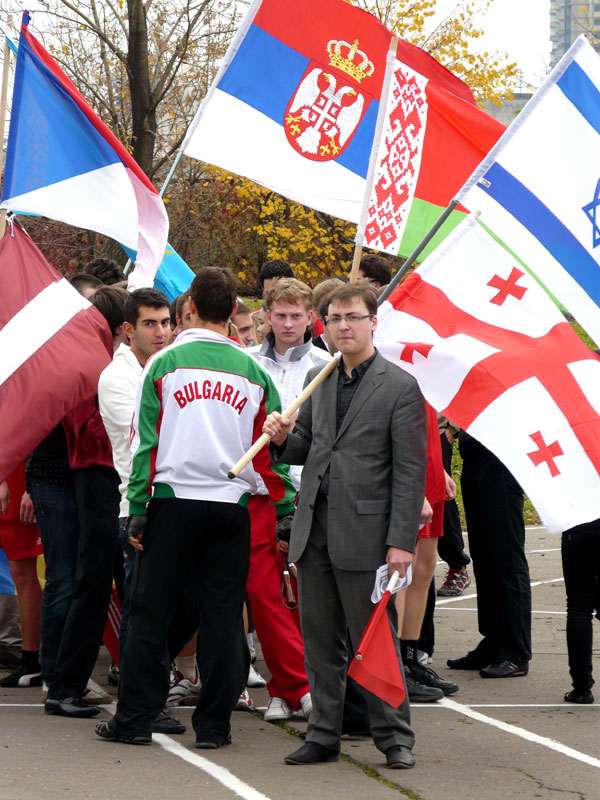 Европеоидная раса 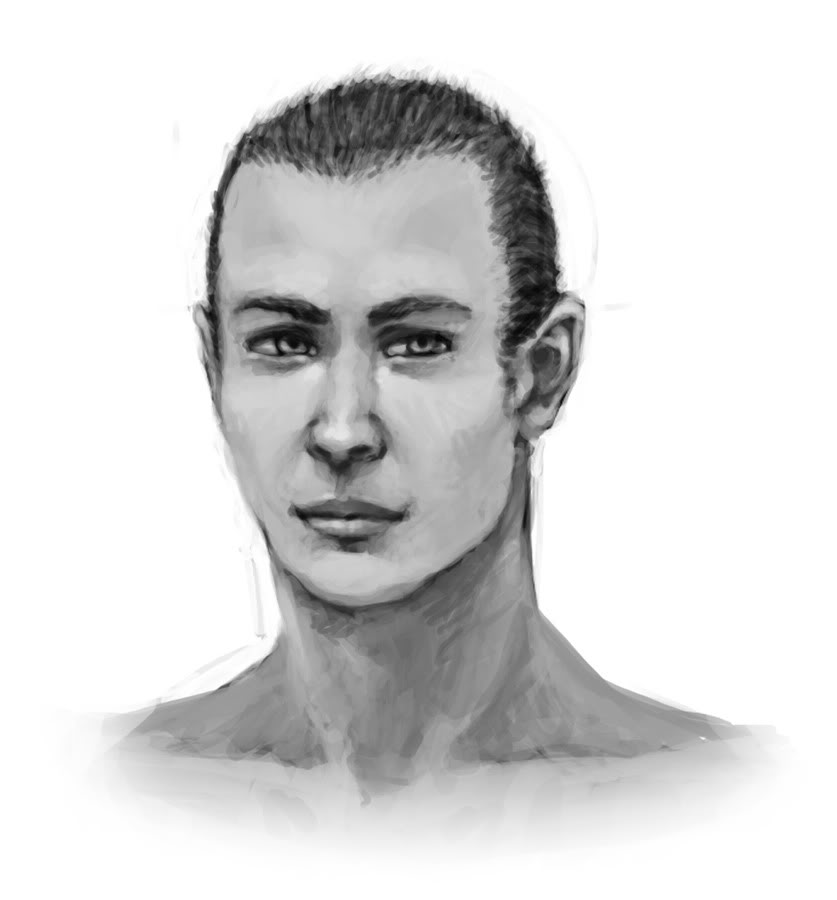 Монголоидная раса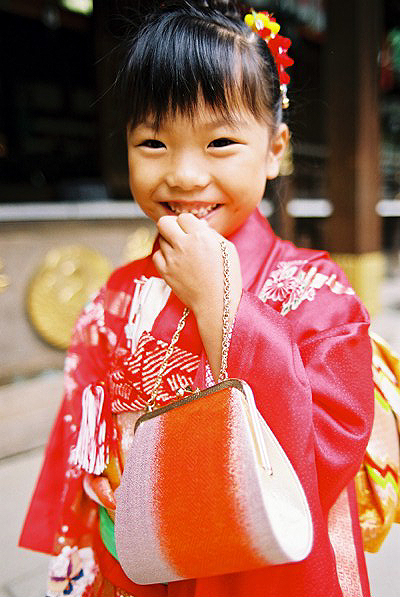 Негроидная раса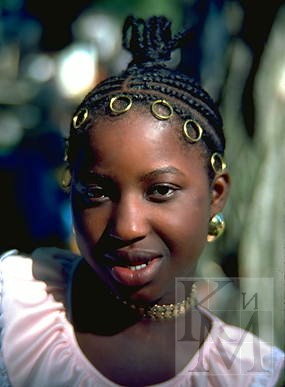 